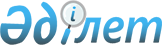 О внесении изменений в постановление акимата Карагандинской области от 17 марта 2022 года № 16/01 "Об утверждении государственного образовательного заказа на дошкольное воспитание и обучение, размера родительской платы"Постановление акимата Карагандинской области от 24 октября 2023 года № 78/01
      Акимат Карагандинской области ПОСТАНОВЛЯЕТ:
      1. Внести в постановление акимата Карагандинской области от 17 марта 2022 года № 16/01 "Об утверждении государственного образовательного заказа на дошкольное воспитание и обучение, размера родительской платы" (зарегистрировано в Реестре государственной регистрации нормативных правовых актов за № 27262) следующие изменения:
      приложения 1, 2 к указанному постановлению изложить в новой редакции согласно приложениям 1, 2 к настоящему постановлению;
      пункт 5 указанного постановления изложить в новой редакции:
      "5. Настоящее постановление вводится в действие со дня его первого официального опубликования, пункт 1 распространяется на правоотношения, возникшие с 1 сентября 2023 года.".
      2. Контроль за исполнением настоящего постановления возложить на курирующего заместителя акима области.
      3. Настоящее постановление вводится в действие по истечении десяти календарных дней после его первого официального опубликования. Государственный образовательный заказ на дошкольное воспитание и обучение Размер родительской платы на дошкольное воспитание и обучение
					© 2012. РГП на ПХВ «Институт законодательства и правовой информации Республики Казахстан» Министерства юстиции Республики Казахстан
				
      Аким Карагандинской области

Е. Булекпаев
Приложение 1
к постановлению акимата
Карагандинской области
от 24 октября 2023 года
№ 78/01Приложение 1
к постановлению акимата
Карагандинской области
от 17 марта 2022 года
№ 16/01
Населенный пункт
Виды дошкольных организаций образования
Виды дошкольных организаций образования
Виды дошкольных организаций образования
Виды дошкольных организаций образования
Виды дошкольных организаций образования
Виды дошкольных организаций образования
Населенный пункт
Количество воспитанников
Подушевой норматив финансирования на одного воспитанника в месяц (тенге)
Подушевой норматив финансирования на одного воспитанника в месяц (тенге)
Подушевой норматив финансирования на одного воспитанника в месяц (тенге)
Подушевой норматив финансирования на одного воспитанника в месяц (тенге)
Подушевой норматив финансирования на одного воспитанника в месяц (тенге)
Населенный пункт
Количество воспитанников
Группы с 10,5 часовым режимом пребывания
Группы с 9 часовым режимом пребывания
Группы с неполным днем пребывания, классы предшкольной подготовки при общеобразовательной школе
Коррекцион-ные группы
Санаторные группы
Село
6 752
59 111
54 160
25 994
108 783
89 938
Город 
32 022
52 954
48 687
23 258
95 955
79 676
Всего
38 774
Для регионов в зоне радиации
Для регионов в зоне радиации
Для регионов в зоне радиации
Для регионов в зоне радиации
Для регионов в зоне радиации
Для регионов в зоне радиации
Для регионов в зоне радиации
Село
6 752
61 003
55 843
26 795
112 724
93 092
Город 
32 022
54 846
50 370
24 059
99 897
82 830
Всего
38 774Приложение 2
к постановлению акимата
Карагандинской области
от 24 октября 2023 года
№ 78/01Приложение 2
к постановлению акимата
Карагандинской области
от 17 марта 2022 года
№ 16/01
Наименование региона
Размер родительской платы в месяц (тенге)
Размер родительской платы в месяц (тенге)
Размер родительской платы в месяц (тенге)
Размер родительской платы в месяц (тенге)
Размер родительской платы в месяц (тенге)
Наименование региона
Виды дошкольных организаций
Виды дошкольных организаций
Виды дошкольных организаций
Виды дошкольных организаций
Виды дошкольных организаций
Наименование региона
Количество воспитанников
Ясли-сад/ детский сад (до 3-х лет / от 3-х лет)
Мини-центр с полным днем пребывания детей (до 3-х лет / от 3-х лет)
Частные дошкольные организации (до 3-х лет / от 3-х лет)
Дошкольные организации с 9 часовым режимом работы (до 3-х лет / от 3-х лет)
Абайский район
2 152
13 500/14 500
11 500/12 500
13 500/14 500
Актогайский район
493
14 000/16 000
8 000/8 500
город Балхаш
2 896
13 900/17 200
13 900/17 200
13 900/17 200
Бухар-Жырау ский район
1 533
14 000/15 000
14 000/15 000
14 000/15 000
город Караганда
17 654
16 000/17 000
16 000/17 000
16 000/17 000
Каркаралинский район
1 046
14 000/15 000
7 000/8 000
14 000/15 000
Нуринский район
841
14 500/15 000
14 500/15 000
9 500/10 000
Осакаровский район
991
11 440/14 500
11 440/14 500
город Приозерск
484
14 500/15 500
14 500/15 500
город Сарань
1 516
13 000/16 000
13 000/16 000
13 000/16 000
город Темиртау
5 682
17 000/18 000
17 000/18 000
17 000/18 000
город Шахтинск
2 228
16 000/17 000
16 000/17 000
16 000/17 000
Шетский район
1 258
15 500/16 500
15 500/16 500
15 500/16 500
Всего
38 774